DATE RECEIVED 	SURFACE WATER APPLICATION	FOR 90-DAY PROVISIONAL TEMPORARY PERMITOklahoma Water Resources Board / Permitting Section3800 N Classen Blvd  -  Oklahoma City OK 73118Phone  (405) 530-8800 - Fax  (405) 530-8900 – Website: www.owrb.ok.gov  Submit one of the following filing fees: $200.00 Standard Fee or $250.00 Expedited Processing FeeOr $500.00 Post-use Fee (if water used prior to permit issuance)If the answer to either of the above questions is NO, submit written consent from appropriate landowner(s).Economic Hardship will occur if permit is not granted?  Yes  NoI verify that the above is true and accurate to the best of my knowledge, and that I will comply with all applicable laws and regulations of the State of Oklahoma.(Seal)INSTRUCTIONS FOR PLAT  (●)  Spot location of diversion point(s). Sketch in: Ponds,          Streams, Lakes, Water lines, etc.One Square = 10 Acres = 660’ x 660’APPROVALThis application is hereby approved in the amount of ______ acre-feet, subject to the following terms, conditions and limitations:Provided existing appropriative rights and domestic uses downstream are not affected by this diversion of water.(2)	This permit is valid for 90 days, does not vest the holder with any permanent water rights, and is subject to cancellation by the Board.(3)	______________________________________________Form SW T7010 / 09-10Applicant’s NameCityStateStateZipContact Person / TitleContact Person / TitleContact Person / TitlePhonePhoneFaxFaxAddress / Box No.Address / Box No.E-mail / CellularE-mail / CellularE-mail / CellularAmount of surface water requestedAmount of surface water requestedAmount of surface water requestedAmount of surface water requestedAmount of surface water requestedAmount of surface water requestedAmount of surface water requestedAmount of surface water requestedAmount of surface water requestedAmount of surface water requestedAmount of surface water requestedAmount of surface water requestedAmount of surface water requestedAmount of surface water requestedAmount of surface water requestedacre-feet acre-feet acre-feet acre-feet acre-feet acre-feet acre-feet acre-feet acre-feet (1 acre-foot = 325,851 U.S. Gallons)(1 acre-foot = 325,851 U.S. Gallons)(1 acre-foot = 325,851 U.S. Gallons)(1 acre-foot = 325,851 U.S. Gallons)(1 acre-foot = 325,851 U.S. Gallons)(1 acre-foot = 325,851 U.S. Gallons)(1 acre-foot = 325,851 U.S. Gallons)(1 acre-foot = 325,851 U.S. Gallons)(1 acre-foot = 325,851 U.S. Gallons)(1 acre-foot = 325,851 U.S. Gallons)(1 acre-foot = 325,851 U.S. Gallons)(1 acre-foot = 325,851 U.S. Gallons)(1 acre-foot = 325,851 U.S. Gallons)(1 acre-foot = 325,851 U.S. Gallons)Purpose:    Irrigation ofPurpose:    Irrigation ofPurpose:    Irrigation ofPurpose:    Irrigation ofPurpose:    Irrigation ofPurpose:    Irrigation ofPurpose:    Irrigation ofPurpose:    Irrigation ofPurpose:    Irrigation ofPurpose:    Irrigation ofacresacres  Municipal  Municipal  Municipal  Municipal  Municipal  Municipal  Municipal  Oil & Gas Drilling  Oil & Gas Drilling  Oil & Gas Drilling  Oil & Gas Drilling  Oil & Gas Drilling  Oil & Gas Drilling  Oil & Gas Drilling  Oil & Gas Drilling  Oil & Gas Drilling  Oil & Gas Drilling  Oil & Gas Drilling  Oil & Gas Drilling  Oil & Gas Drilling  Oil & Gas Drilling  Oil & Gas Drilling  Industrial  Industrial  Industrial  Industrial  Industrial  Industrial  Industrial  Other  Other  OtherWater to be diverted from: Water to be diverted from: Water to be diverted from: Water to be diverted from: Water to be diverted from: Water to be diverted from: Water to be diverted from: Water to be diverted from: Water to be diverted from: Water to be diverted from: Water to be diverted from:   Stream  Stream  Stream  Stream  Stream  Stream  Stream  Creek  Creek  Creek  Creek  Creek  Creek  Pond  Pond  Pond  Pond  Pond  SCS Site  SCS Site  SCS Site  SCS Site  SCS Site  SCS Site  SCS Site  Lake  Lake  Lake  Lake  Lake  Lake  Lake  Federal Reservoir  Federal Reservoir  Federal Reservoir  Federal Reservoir  Federal Reservoir  Federal Reservoir  Federal Reservoir  Federal Reservoir  Federal Reservoir  Federal Reservoir  Federal Reservoir  Federal ReservoirName of source of water, if knownName of source of water, if knownName of source of water, if knownName of source of water, if knownName of source of water, if knownName of source of water, if knownName of source of water, if knownName of source of water, if knownName of source of water, if knownName of source of water, if knownName of source of water, if knownName of source of water, if knownName of source of water, if knownRate of withdrawal will not exceed Rate of withdrawal will not exceed Rate of withdrawal will not exceed Rate of withdrawal will not exceed Rate of withdrawal will not exceed Rate of withdrawal will not exceed Rate of withdrawal will not exceed Rate of withdrawal will not exceed Rate of withdrawal will not exceed Rate of withdrawal will not exceed Rate of withdrawal will not exceed Rate of withdrawal will not exceed Rate of withdrawal will not exceed gpmMethod of DiversionMethod of DiversionMethod of DiversionMethod of DiversionMethod of DiversionMethod of DiversionMethod of DiversionMethod of DiversionPoint of Diversion:Point of Diversion:Point of Diversion:Point of Diversion:Point of Diversion:Point of Diversion:Point of Diversion:¼ of¼ of¼ of¼ of¼ of¼ of¼ ¼ of Sectionof Sectionof Sectionof SectionTownshipTownshipTownshipTownshipTownshipTownshipRangeRangeRangeRangeRangeCountyCountyCountyArea of Use:Area of Use:Area of Use:Area of Use:Area of Use:Area of Use:Area of Use:¼ of¼ of¼ of¼ of¼ of¼ of¼ ¼ of Sectionof Sectionof Sectionof SectionTownshipTownshipTownshipTownshipTownshipTownshipRangeRangeRangeRangeRangeCountyCountyCountyOil / Gas Lease NameOil / Gas Lease NameOil / Gas Lease NameOil / Gas Lease NameOil / Gas Lease NameOil / Gas Lease NameOil / Gas Lease NameOil / Gas Lease NameOil / Gas Lease NameApplicant Owns:Applicant Owns:Applicant Owns:Applicant Owns:Applicant Owns:Applicant Owns:Land at the point of diversion?  Yes    NoLand at the point of diversion?  Yes    NoLand at the point of diversion?  Yes    NoLand at the point of diversion?  Yes    NoLand at the point of diversion?  Yes    NoLand at the point of diversion?  Yes    NoLand at the point of diversion?  Yes    NoLand at the point of diversion?  Yes    NoLand at the point of diversion?  Yes    NoLand at the point of diversion?  Yes    NoLand at the point of diversion?  Yes    NoLand at the point of diversion?  Yes    NoLand at the point of diversion?  Yes    NoLand at the point of diversion?  Yes    NoLand at the point of diversion?  Yes    NoLand at the point of diversion?  Yes    NoLand at the point of diversion?  Yes    NoLand at the point of diversion?  Yes    NoLand at the point of diversion?  Yes    NoLand at the point of diversion?  Yes    NoLand at the point of diversion?  Yes    NoLand at the point of diversion?  Yes    NoLand at the point of diversion?  Yes    NoLand on which water lines will be located?   Yes    NoLand on which water lines will be located?   Yes    NoLand on which water lines will be located?   Yes    NoLand on which water lines will be located?   Yes    NoLand on which water lines will be located?   Yes    NoLand on which water lines will be located?   Yes    NoLand on which water lines will be located?   Yes    NoLand on which water lines will be located?   Yes    NoLand on which water lines will be located?   Yes    NoLand on which water lines will be located?   Yes    NoLand on which water lines will be located?   Yes    NoLand on which water lines will be located?   Yes    NoLand on which water lines will be located?   Yes    NoLand on which water lines will be located?   Yes    NoLand on which water lines will be located?   Yes    NoLand on which water lines will be located?   Yes    NoLand on which water lines will be located?   Yes    NoLand on which water lines will be located?   Yes    NoLand on which water lines will be located?   Yes    NoLand on which water lines will be located?   Yes    NoLand on which water lines will be located?   Yes    NoLand on which water lines will be located?   Yes    NoLand on which water lines will be located?   Yes    NoLand on which water lines will be located?   Yes    NoLand on which water lines will be located?   Yes    NoLand on which water lines will be located?   Yes    NoLand on which water lines will be located?   Yes    NoAuthorized SignatureAuthorized SignatureAuthorized SignatureAuthorized SignatureAuthorized SignatureAuthorized SignatureAuthorized SignatureAuthorized SignatureAuthorized SignatureName of SignerName of SignerName of SignerName of SignerName of SignerName of SignerName of SignerPlease PrintPlease PrintPlease PrintPlease PrintPlease PrintPlease PrintPlease PrintIf different from above:If different from above:If different from above:If different from above:If different from above:If different from above:If different from above:If different from above:If different from above:If different from above:If different from above:If different from above:If different from above:If different from above:If different from above:If different from above:If different from above:If different from above:If different from above:If different from above:AddressAddressAddressAddressCityCityStateStateStateZipZipPhonePhonePhoneFaxFaxFaxNOTARYNOTARYNOTARYNOTARYNOTARYNOTARYNOTARYNOTARYNOTARYNOTARYNOTARYNOTARYNOTARYNOTARYNOTARYNOTARYNOTARYNOTARYNOTARYNOTARYSubscribed and sworn before meSubscribed and sworn before meSubscribed and sworn before meSubscribed and sworn before meSubscribed and sworn before meSubscribed and sworn before meSubscribed and sworn before meSubscribed and sworn before meSubscribed and sworn before meSubscribed and sworn before meSubscribed and sworn before meSubscribed and sworn before meSubscribed and sworn before meSubscribed and sworn before meSubscribed and sworn before meSubscribed and sworn before meSubscribed and sworn before meSubscribed and sworn before meSubscribed and sworn before meSubscribed and sworn before methisday ofday ofday of2020Notary PublicNotary PublicNotary PublicNotary PublicNotary PublicNotary PublicMy commission expiresMy commission expiresMy commission expiresMy commission expiresMy commission expiresMy commission expiresMy commission expiresMy commission expiresMy commission expiresMy commission expires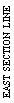 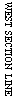  SEC SEC SEC SECApproved on theday of20Expires on theday of20Julie Cunningham, Executive DirectorJulie Cunningham, Executive DirectorJulie Cunningham, Executive DirectorJulie Cunningham, Executive DirectorJulie Cunningham, Executive DirectorJulie Cunningham, Executive Director